Uchwała Nr XXXIII/245/2018Rady Powiatu Mławskiegoz dnia 26 kwietnia 2018 rokuw sprawie zmiany wysokości stawek opłat za zajęcia pasa drogowego dróg powiatowych, których zarządca jest Zarząd Powiatu MławskiegoNa podstawie art. 40 ust. 8 ustawy z dnia 21 marca 1985 r. o drogach publicznych (Dz.U.                      z 2017 r., poz. 2222 ze zm.) oraz art. 12 pkt 11 ustawy z dnia 5 czerwca 1998 r.                                   o samorządzie powiatowym (Dz.U. z 2017 r., poz. 1868 ze zm.) uchwala się co następuje:§1W uchwale Nr XXXVI/284/2014 Rady Powiatu Mławskiego z dnia 30 kwietnia 2014 r.                   w sprawie wysokości stawek opłat za zajęcie pasa drogowego dróg powiatowych, których zarządcą jest Zarząd Powiatu Mławskiego wprowadza się następujące zmiany:w §2 ust. 1 pkt 3 kwotę „12,00 zł” zastępuje się kwotą „10,00 zł”;w § 3 ust. 1pkt 2 kwotę „300,00 zł” zastępuje się kwotą „200,00 zł”.§2Wykonanie uchwały powierza się Zarządowi Powiatu Mławskiego.§3Uchwała wchodzi w życie po upływie 14 dni od ogłoszenia w Dzienniku Urzędowym Województwa Mazowieckiego.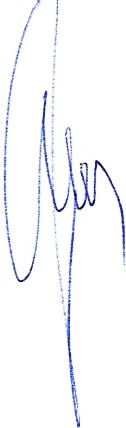 							       Przewodniczący Rady Powiatu 								       Henryk AntczakUzasadnienie	W dniu 30 kwietnia 2014 r. Rada Powiatu Mławskiego podjęła uchwałę                                Nr XXXVI/284/2014 w sprawie wysokości stawek opłat za zajęcie pasa drogowego dróg powiatowych, których zarządcą jest Zarząd Powiatu Mławskiego.Podjęcie niniejszej uchwały zmieniającej uzasadnione jest koniecznością dostosowania stawek wskazanych w uchwale z dnia 30 kwietnia 2014 r. do aktualnie obowiązujących  stawek wynikających z ustawy z dnia 21 marca 1985 r. o drogach publicznych (Dz.U. z 2017 r., poz. 2222 ze zm.).